0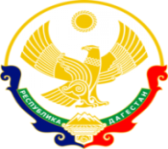 МИНИСТЕРСТВО ОБРАЗОВАНИЯ И НАУКИ РЕСПУБЛИКИ ДАГЕСТАНМБОУ «Бугленская СОШ имени Ш.И.Шихсаидова»Россия, республика Дагестан, 368210, Буйнакский район село Буглен, ул. Спортивная 6,  e-mail :buglen_school@mail.ru    ОГРН:1030500714793 ИНН:0507009667                                                                                                                                                                                     Утвержден:                                                                                                                                                                               директором МКОУ                                                                                                                                                                              «Бугленская СОШ.                                                                                                                                                                 им. Ш.И.ШИХСАИДОВА»                                                                                                                                                                                                                                                         ________ Джаватовой А                                                                                                                                                                         зам. директора по в/р                                                                                                                                                               ________Джахбаровой Д.Г.                                                                                                                                                                          «__»______2019ГОД._Планпо реализации республиканской целевой программы«Ответственность родителей за воспитание и обучение детей»МБОУ «Бугленская СОШ им. Ш.И.Шихсаидова»  31  .08.19год. В МБОУ «Бугленская СОШ. им. Ш. И. Шихсаидова»  было проведено общешкольное родительское собрание. Заместитель директора по ВР.Джахбарова Д.Г. провела аназиз воспитательной работы за 2017-2018 учебный год.Залимханова педагог психолог провела анкетироавание «.                                                                                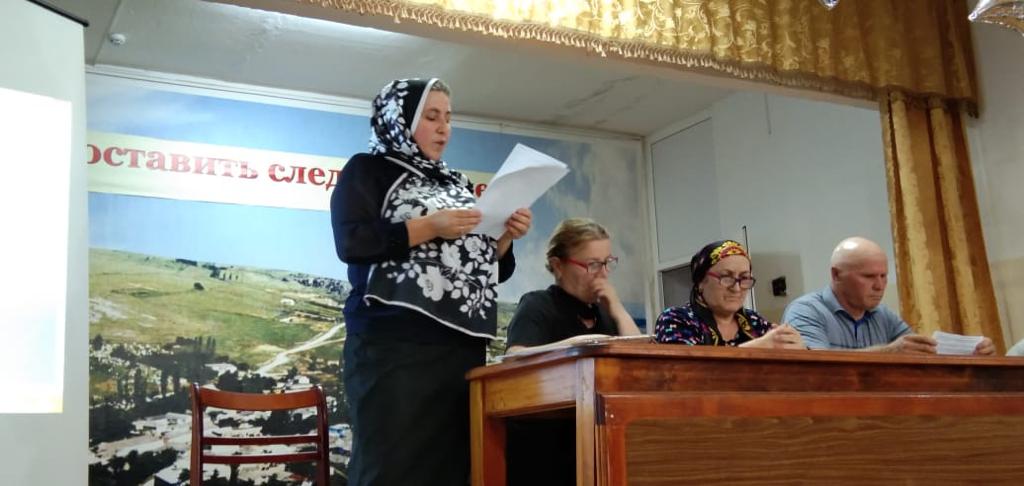 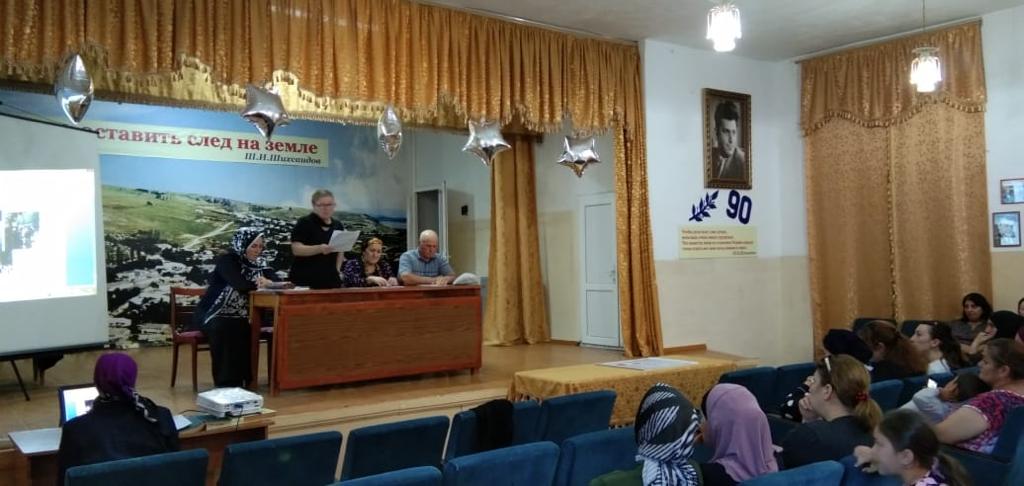 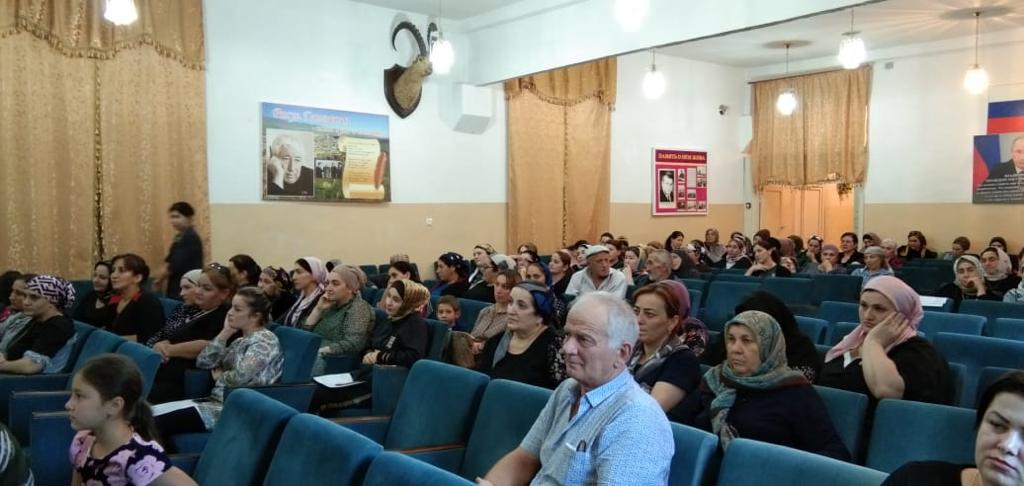 .14.09.19.МБОУ «Бугленская СОШ.имениШ.И.Шихсаидова»  ПРОШЛИ МЕРОПРИЯТИЯ ПОСВЯЩЕННЫЕ КО Дню народного единства, где активное участие приняли родители учащихся .     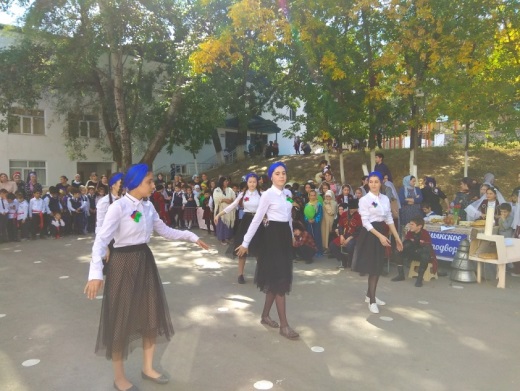 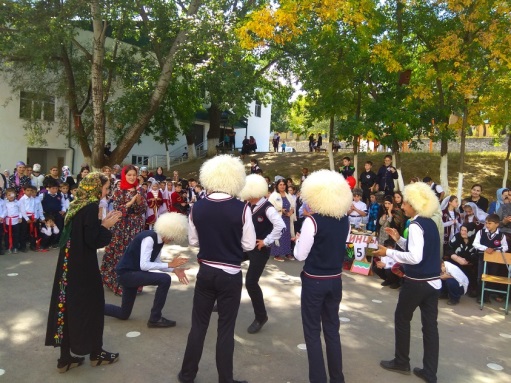               Заместитель директора по ВР_________________Джахбарова Д.Г.№Проводимые мероприятия.Класс.Кол.-во.Дата.Ответственные.Гости.1Общешкольное   родительское собрание 2431.08.19.Зам. по ВР. РУК. по безопасности.Родители1Родительский комитет-проверка  санитарного состояния столовой ,сан. узлов. 12Ежемесячно.Родительский комитет.Родители2Посещение родителями уроков .В теч. Года.Родители3 Анкетирование родителей.1-11254В ТЕЧ ГОДАСоц. педогог.Психолог ГаджиеваС.М.Родители